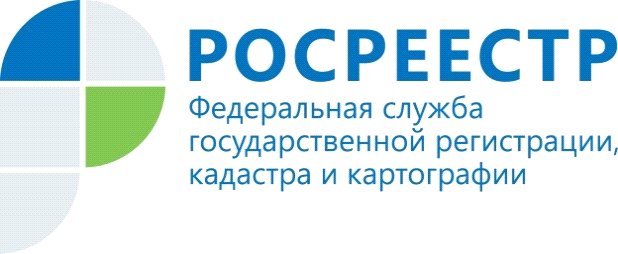 О графике приема граждан в  Управлении Федеральной службы государственной регистрации, кадастра и картографии по Костромской областиВ целях соблюдения конституционных прав граждан в Управлении Федеральной службы государственной регистрации, кадастра и картографии по Костромской области (далее – Управление) осуществляется прием жителей  Костромской области по вопросам, связанных с государственным кадастровым учетом и (или) государственной регистрацией прав на недвижимое имущество. В центральном аппарате Управления  по адресу: г.Кострома, ул.Сенная, д.17 по следующему графику:1.  Руководитель Управления – И.Ф. Ахромченкова:- последняя среда каждого месяца с 09.00 до 12.00.2.  Заместитель руководителя Управления – В.И. Бибиков:- еженедельно по вторникам  с 10.00 до 12.00.3.  Заместитель руководителя Управления – А.В. Цыпухин:- еженедельно по понедельникам  с 10.00 до 12.00.  4.  Начальник отдела регистрации земельных участков, объектов недвижимости нежилого назначения – Ф.С.Керимов:   - еженедельно по средам  с 10.00 до 12.00.5.  Начальник отдела регистрации объектов недвижимости жилого назначения, ипотеки и долевого участия в строительстве Н.Б. Макарова:- еженедельно по четвергам с 10.00 до 12.00.В межмуниципальных отделах:1.  Начальник межмуниципального отдела по г. Буй, Буйскому и Сусанинскому районам Управления – И.В. Чистякова:- еженедельно по четвергам  с 13.00 до 17.00.2.  Начальник межмуниципального отдела по г. Волгореченск, г. Нерехта и Нерехтскому району Управления – В.Б. Моисеева:- еженедельно по понедельникам с 14.00 до 18.00.3. Начальник Галичского межмуниципального отдела Управления – Н.А. Гаврилова:- еженедельно по вторникам  с 10.00 до 12.00;- еженедельно по четвергам  с 14.00 до 16.00.4. Начальник межмуниципального отдела по Макарьевскому и Кадыйскому районам    Управления – О.В. Анисимова:- еженедельно по четвергам  с 14.00 до 18.00.5. Начальник Мантуровского межмуниципального отдела Управления – Н.П. Сальникова:- еженедельно по понедельникам с 10.00 до 12.00;- еженедельно по средам с 14.00 до 16.00.6. Начальник Шарьинкого межмуниципального отдела Управления – Е.В. Плотникова:- еженедельно по понедельникам с 10.00 до 12.00; - еженедельно по четвергам  с 14.00 до 16.00.